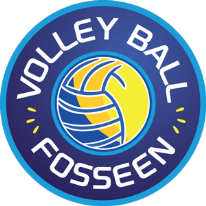 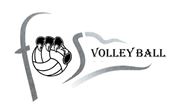  AEVF			 Passport Chèque			 Carte E-Pass jeunes Espèces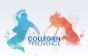  Carte Collégiens de Provence            numéro :FEUILLE D’ENGAGEMENTSAISON 2023/2024Fiche de renseignements :  A REMPLIR EN MAJUSCULES SVP Adulte :          Enfant :     Nom :  ………………………………… Prénom :  …………………….  Nationalité : …………… Taille (enfant) :  ………….Nom des parents pour les mineurs : ……………………………………………………………………………………………….Adresse : …………………………………………………………...………………………………………………………………Code postal : ………………………… Ville : …………………………………………………………………………………....Licence n° …………………… Date de naissance : ……………………. Lieu de naissance : …………………………………..Téléphone enfant :   	…………….......................................  Téléphone parent : ………………………………………………Email (bien lisible SVP) : ………………………………………………...…………………………………………………….....Personne à prévenir en cas d’accident : …………………………………… Tel. : ……………………………………………….Etablissement hospitalier où doit être transporté le joueur (euse) en cas d’accident (ne remplir qu’en cas de souhait particulier) : ………………………………………………………………………………………………………COTISATIONSCOTISATIONSCOTISATIONSCatégorieM9 à M13M15 / M18LoisirCotisation        70€      80€      80€INSCRIPTIONLe montant de la cotisation annuelle comprendAdultes : Certificat médical ou l’attestation de santé  La licence FFVB ou la licence UFOLEP Jeunes : Formulaire de demande de licence incluant le certificat médical avec simple sur classement  L’abonnement à VOLLEY BALL (obligation fédérale),Jeunes : photocopie d’une pièce d’identité (dans le cas d’une nouvelle inscription ou pièce d’identité expirée) L’assurance pour la pratique du Volley-ballTous : Chèque du montant de la cotisation L’adhésion à l’association Tous : Une photo d’identitéEngagement :Je m’engage pour la saison au sein du Volley Ball FosséenMa signature ci-dessous a valeur de signature d’une licence 
FFVB / UFOLEPJe certifie avoir pris connaissance des propositions de 
l’assurance complémentaire de la FFVB Fait à : ..................................... Le ...... / ...... / .........           Signature :Autorisation parentale : (Obligatoire pour les mineurs.)- Je soussigné(e)……………………………………..autorise………………….….………………… à pratiquer le Volley Ball   J’autorise, Je n’autorise pas (1) le club à publier sur son site Internet les photos des équipes ou des manifestations sur lesquelles figure mon enfant.   J’autorise, Je n’autorise pas (1) le club à prendre toute disposition en cas d’accident. Dans le cas où je ne pourrai accompagner mon enfant lors des déplacements à l’extérieur, j’autorise le responsable de l’équipe ou les accompagnateurs à véhiculer mon enfant et j’en prends l’entière responsabilité. (1)Fait à : ..........................................................................................................   Le ...... /...... /...............
Signature des parents précédée de la mention «lu et approuvé » : : Rayer la mention inutile